Материально-техническое обеспечение и оснащенность образовательного процесса   Большая роль в эффективности качества воспитательно - образовательного процесса детского сада отводится материально- техническому обеспечению ДОУ и оснащённости образовательного процесса. В нашем  детском саду созданы все условия   для полноценного развития детей.  Здание ДОУ 1950 году стал функционировать, как дошкольное учреждение, строение кирпичное. Функционирует 4 возрастные группы. Территория дошкольного учреждения хорошо озеленена,  разбиты цветники и клумбы, огород. Территория детского сада ограждена забором. Детский сад  имеет все виды благоустройства: водопровод,  канализацию, отопление.   Работа всего персонала ДОУ направлена на создание комфорта, уюта, положительного эмоционального климата воспитанников. Материально-техническое оснащение и оборудование, пространственная организация среды ДОУ соответствуют санитарно-гигиеническим требованиям. Условия труда и жизнедеятельности детей созданы в соответствии с требованиями охраны труда.  Материальная база в ДОУ и предметно-развивающая среда в групповых комнатах создана с учётом «Федеральных государственных требований к созданию предметно-развивающей среды, обеспечивающих реализацию основной общеобразовательной программы дошкольного образования» (Приказ МО и науки РФ от 23 ноября 2009 г. № 655 "Об утверждении и введении в действие федеральных государственных требований к структуре основной общеобразовательной программы дошкольного образования»). Материальная база периодически преобразовывается, трансформируется, обновляется для стимулирования физической, творческой, интеллектуальной активности детей. Все это позволяет педагогам организовывать работу по сохранению и укреплению здоровья детей, созданию положительного психологического климата в детских коллективах, а также по всестороннему развитию каждого ребенка.Групповые комнаты.   Организованная предметная среда в детском саду предполагает гармоничное соотношение материалов, окружающих ребенка в детском саду, с точки зрения количества, разнообразия, неординарности, изменяемости. В нашем детском саду постоянно поддерживаются все условия для оптимально–результативной организации образовательного процесса.   В групповых комнатах пространство организовано таким образом, чтобы было достаточно места для занятий игровой и учебной деятельностью. Помещения групп детского сада оснащены  детской  и игровой мебелью, соответствующей по параметрам возрасту воспитанников. Групповые помещения ДОУ имеют комнату для раздевания, игровую, спальную и туалетную комнаты. Созданная с учетом возрастных особенностей детей и современными требованиями, развивающая среда в группах формирует игровые навыки у детей и способствует развитию личности дошкольника. В целом она  организована так, чтобы материалы и оборудование, необходимые для осуществления любой деятельности были доступны детям и убирались ими на место самостоятельно, что дает возможность обеспечивать в группах порядок и уют. При создании предметно-развивающей среды в групповых комнатах также учтена поло ролевая специфика. Созданы игровые уголки для проведения сюжетно-ролевых игр, в каждой группе имеются уголки изо деятельности, театрализованной деятельности, музыкальные и физкультурные уголки для самостоятельной деятельности детей. Всё это позволяет успешно решать педагогические задачи и создаёт все условия для физического, эстетического и экологического воспитания. В качестве ориентиров для подбора материалов и оборудования в группах выступают общие закономерности развития ребёнка на каждом возрастном этапе. Подбор материалов и оборудования осуществляется для тех видов деятельности ребёнка, которые в наибольшей степени способствуют решению развивающих задач на этапе дошкольного детства (игровая, продуктивная, познавательно-исследовательская деятельности), а также с целью активизации двигательной активности ребёнка. Все материалы и оборудование имеют сертификат качества и отвечают гигиеническим, педагогическим и эстетическим требованиям.   - В каждой возрастной группе есть «зеленые уголки» с различными видами растений, собраны коллекции и гербарии. Имеющийся в ДОУ материал и правильная его организация способствует, таким образом, формированию у детей бережного и уважительного отношения к живой природе и удовлетворению интереса детей к «братьям нашим меньшим».   - В каждой возрастной группе имеются дидактические игры, пособия, методическая и художественная литература, необходимая для организации разных видов деятельности детей.   - В  каждой  группе  имеются разные  виды  театров, ширмы  для  показа  кукольного  театра,  игр - драматизаций, атрибуты  для  режиссерских  игр.    - В  группах  имеются  аудиотеки,  которые  помогают  созданию  музыкальной  эмоционально насыщенной   среды  на  занятиях  и  в  свободной  деятельности  детей. Оборудованы  центры  музыкального  развития   детей,  содержащие  музыкально- дидактические  игры  и  пособия,  детские  музыкальные  игры,  разнообразные  атрибуты.       - Приемные имеют информационные стенды для родителей, постоянно действующие выставки детского творчества.   Предметно-развивающая среда в групповых помещениях, обеспечивает реализацию основной образовательной программы МДОУ, включает совокупность образовательных областей, обеспечивающих разностороннее развитие детей с учетом их возрастных и индивидуальных особенностей по основным направлениям –физическому, социально-личностному, познавательно – речевому и художественно-эстетическому, а так же совместную деятельность взрослого и ребенка и свободную самостоятельную деятельность самих детей.Музыкально - физкультурный зал.    В нашем детском саду созданы условия для полноценной двигательной деятельности детей, формирования основных двигательных умений и навыков, повышения функциональных возможностей детского организма, развития физических качеств и способностей. Для этого оборудован музыкальный зал, совмещённый с физкультурным залом. Здесь проводятся музыкальные и физкультурные  занятия, гимнастика, досуги, праздники и развлечения.   Для удобства и координации работы физкультурных и музыкальных мероприятий, зал работает по специальному графику.   В зале имеется оборудование для занятий спортом (гимнастические палки, разные мячи, обручи, кегли, скакалки, дуги, клюшки и т.д.) Для создания эмоционального настроя детей в зале имеется синтезатор, музыкальный центр.Медицинский кабинет.     Одной  из  главных    задач  нашего детского сада является  сохранение  и укрепление здоровья  детей.  Решению  этой  задачи  подчинена  вся  деятельность  ДОУ и её  сотрудников. Медицинский кабинет оснащен частичным необходимым оборудованием. Постоянно  контролируется  выполнение режима, карантинных мероприятий, проводится лечебно-профилактическая  работа с детьми. Ведется постоянный контроль за освещением,  температурным режимом в ДОУ, за питанием.Организация питания в ДОУ.   Рациональное питание является одним из основных факторов внешней среды. Оно оказывает самое непосредственное влияние на жизнедеятельность, рост, состояние здоровья ребенка. Правильное, сбалансированное питание, отвечающее физиологическим потребностям растущего организма, повышает устойчивость к различным неблагоприятным воздействиям.   Закупка продуктов питания производится по договорам с поставщиками. Все продукты имеют санитарно-эпидемиологическое заключение. Качество продуктов проверяется завхозом. Не допускаются к приему в ДОУ пищевые продукты без сопроводительных документов, с истекшим сроком хранения и признаками порчи.   В детском саду осуществляется сбалансированное  питание  в соответствии с  возрастными и физиологическими потребностями детей. В меню представлены разнообразные блюда. В ежедневный рацион питания включены овощи и фрукты.   Готовая пища выдается только после снятия пробы  и соответствующей записи. В правильной организации питания детей большое значение имеет создание благоприятной и эмоциональной  окружающей обстановке в группе. Группы обеспечены соответствующей посудой, удобными столами. Воспитатели приучают детей к чистоте и опрятности при приеме пищи. Организация питания находится под постоянным контролем у администрации детского сада.   Пищеблок ДОУ оборудован моечными ваннами,  стеллажами для посуды, раковиной для мытья рук, водонагревателем, контрольными весами, газовыми плитами с духовым шкафом, разделочными столами, стол для хлеба, шкафом для посуды,   холодильником.   В ДОУ имеется  кладовая  для хранения продуктов питания.Прачечная ДОУ.   Прачечная оборудована  стиральной  машиной с автоматическим управлением, имеется гладильный стол, электрический утюг.       Территория ДОУ.   Территория ДОУ достаточна для организации прогулок и игр детей на открытом воздухе. Каждая возрастная группа детей имеет свой участок. Все участки имеют свои цветники.  Обеспеченность ДОУ отведенной ему территорией, его оборудование и оснащение,  соответствует нормативам. Игровые площадки оборудованы игровыми  сооружениями в соответствии с возрастом: песочницами, горками, лесенками,  домиками, машинами и др. На территории детского сада произрастают разнообразные породы деревьев и кустарников; разбиты цветники и клумбы, имеется огород. В теплый период года огород и цветники используются для проведения с детьми наблюдений, опытно-экспериментальной работы, организации труда в природе. На территории ДОУ имеется площадка с разметкой по правилам дорожного движения, на которой проводятся занятия, практикумы и развлечения по правилам дорожного движения. Часть территории ДОУ оборудована под физкультурную площадку,  для    проведения физкультурных занятий, гимнастики в теплый период года, праздников и развлечений, а также для самостоятельной двигательной  деятельности детей.   Педагоги совместно с родителями постоянно проявляют заботу и принимают активное участие в косметических ремонтах, в создании оптимальной развивающей среды, в своевременном обновлении и пополнении, игрового и спортивного оборудования в  соответствии с  требованиями реализуемой программы и СанПиН.Внешние связи МДДОУ         - Детская поликлиника- МБОУ «СОШ № 1 имени П. В. Масленикова»- МБОУ «СОШ № 2»- Дом культуры- Библиотека- Музыкальная школа искусств- Администрация местного самоуправления     Таким образом, в нашем ДОУ по возможности созданы условия для всестороннего развития личности ребенка. Содержание предметно-развивающей среды соответствует интересам мальчиков и девочек, периодически изменяется, варьируется, постоянно обогащается с ориентацией на поддержание интереса детей, на обеспечение «зоны ближайшего развития», на индивидуальные возможности детей.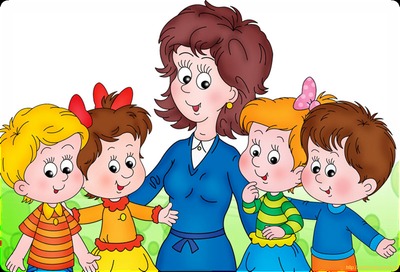 Сведения о наличии оборудованных помещений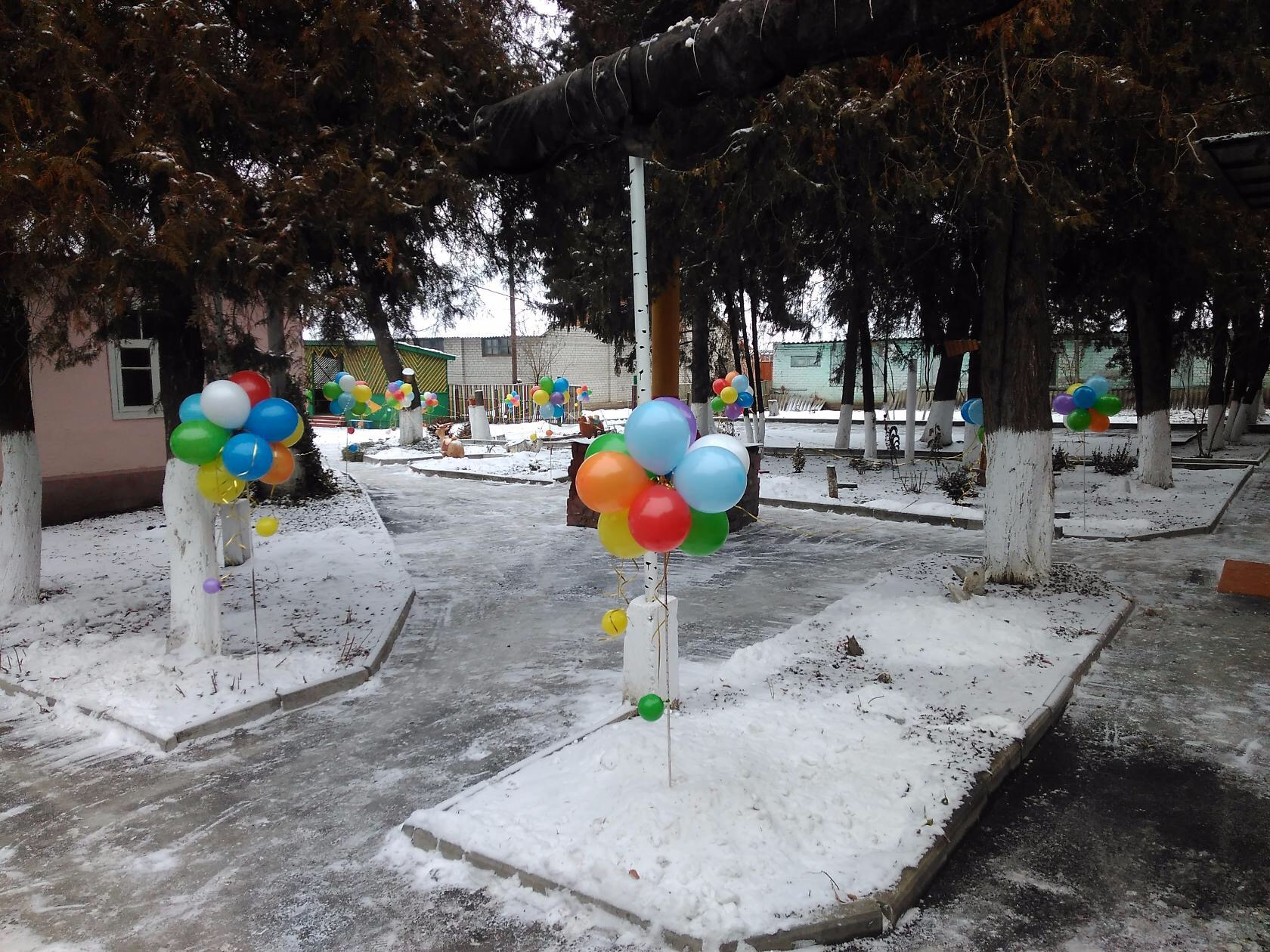 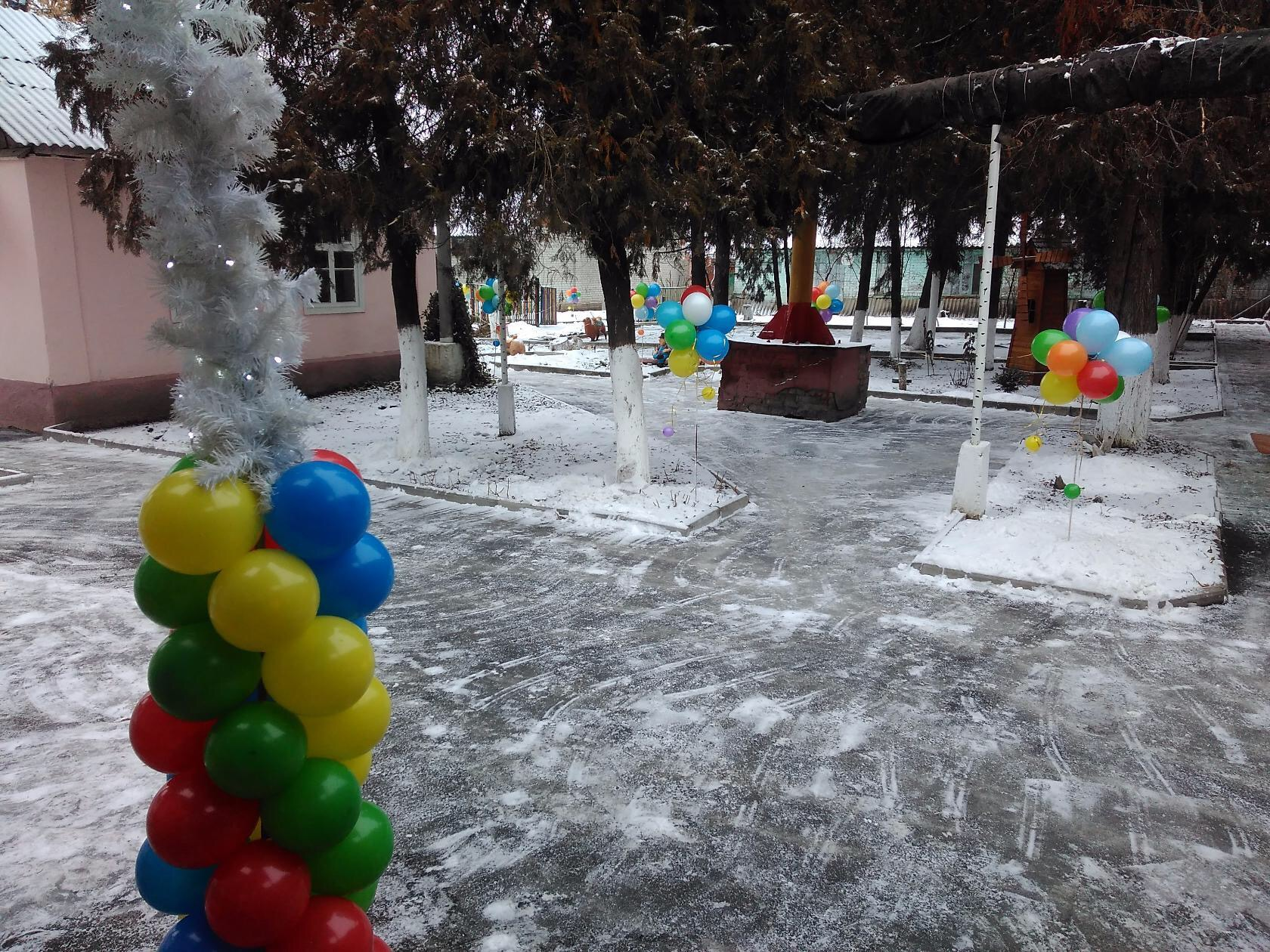 Охрана здоровья воспитанников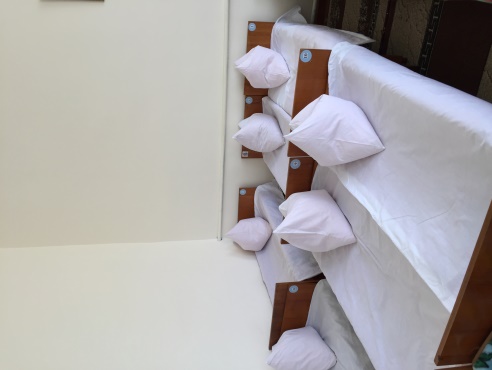 Медицинское обслуживание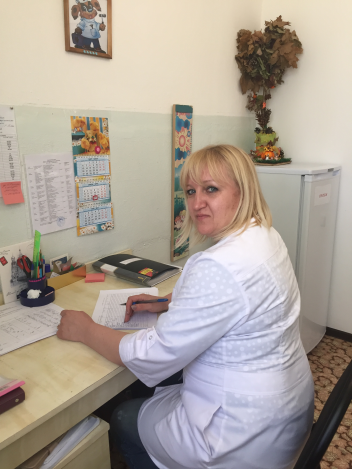 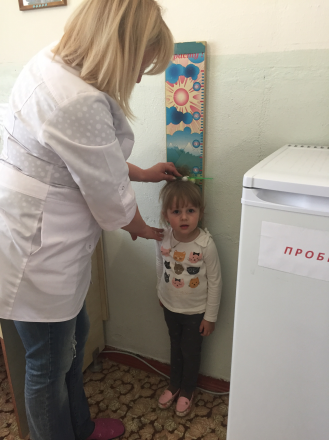 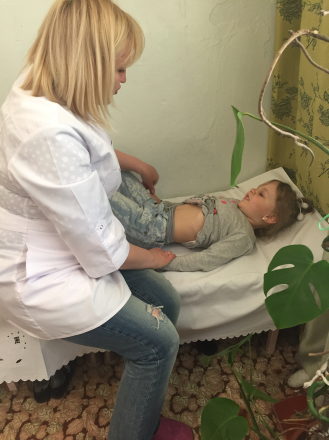 Условия питания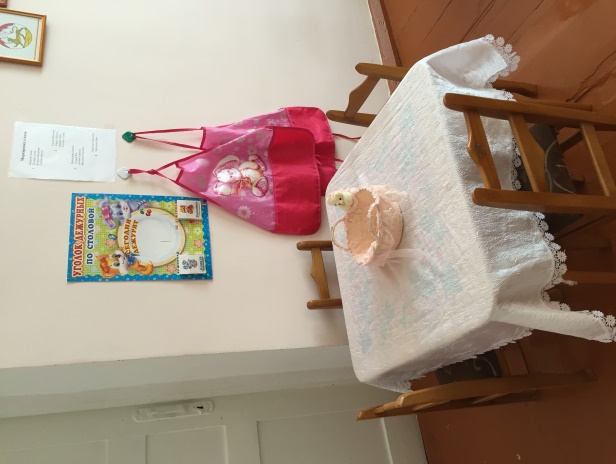 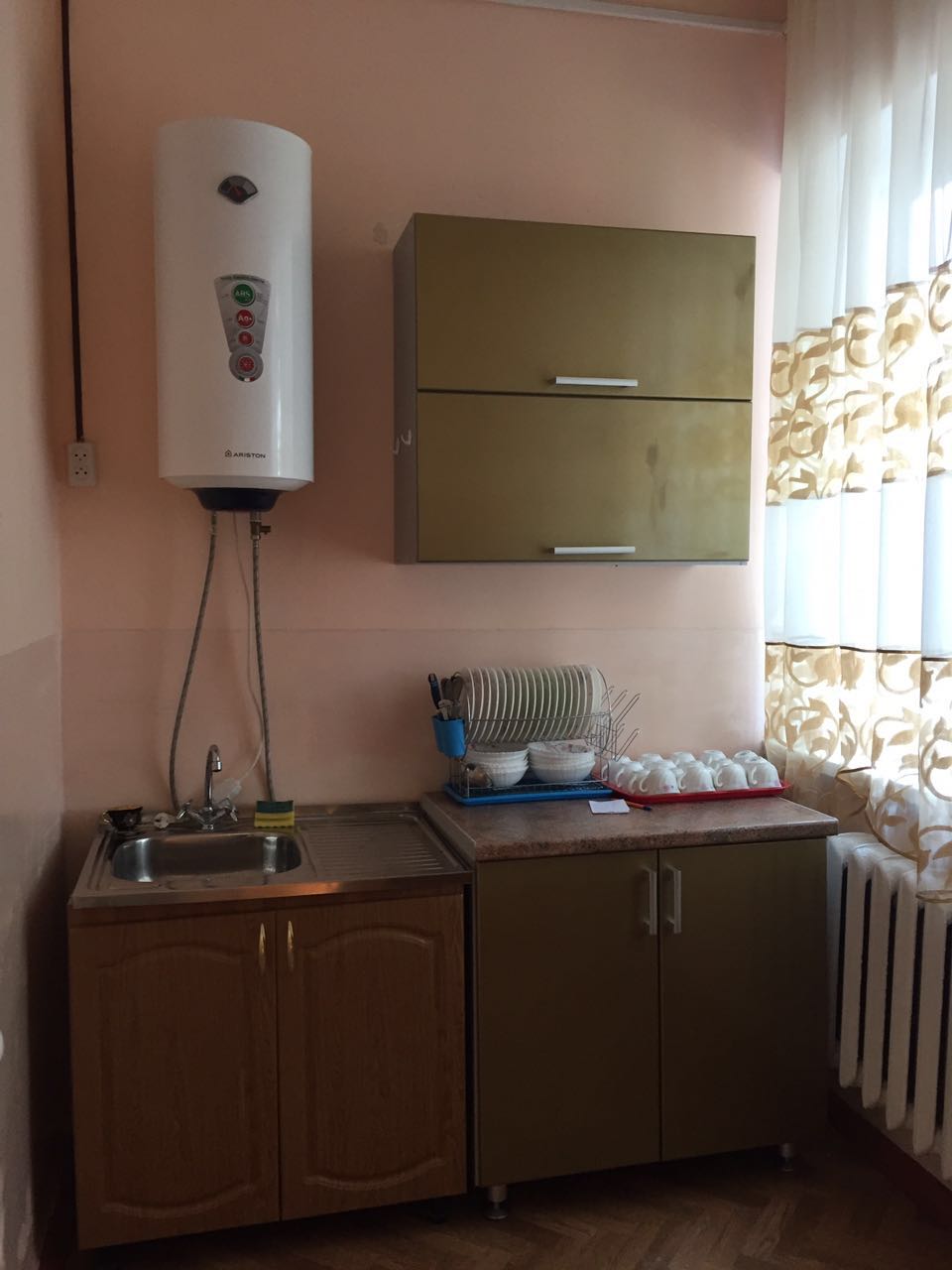 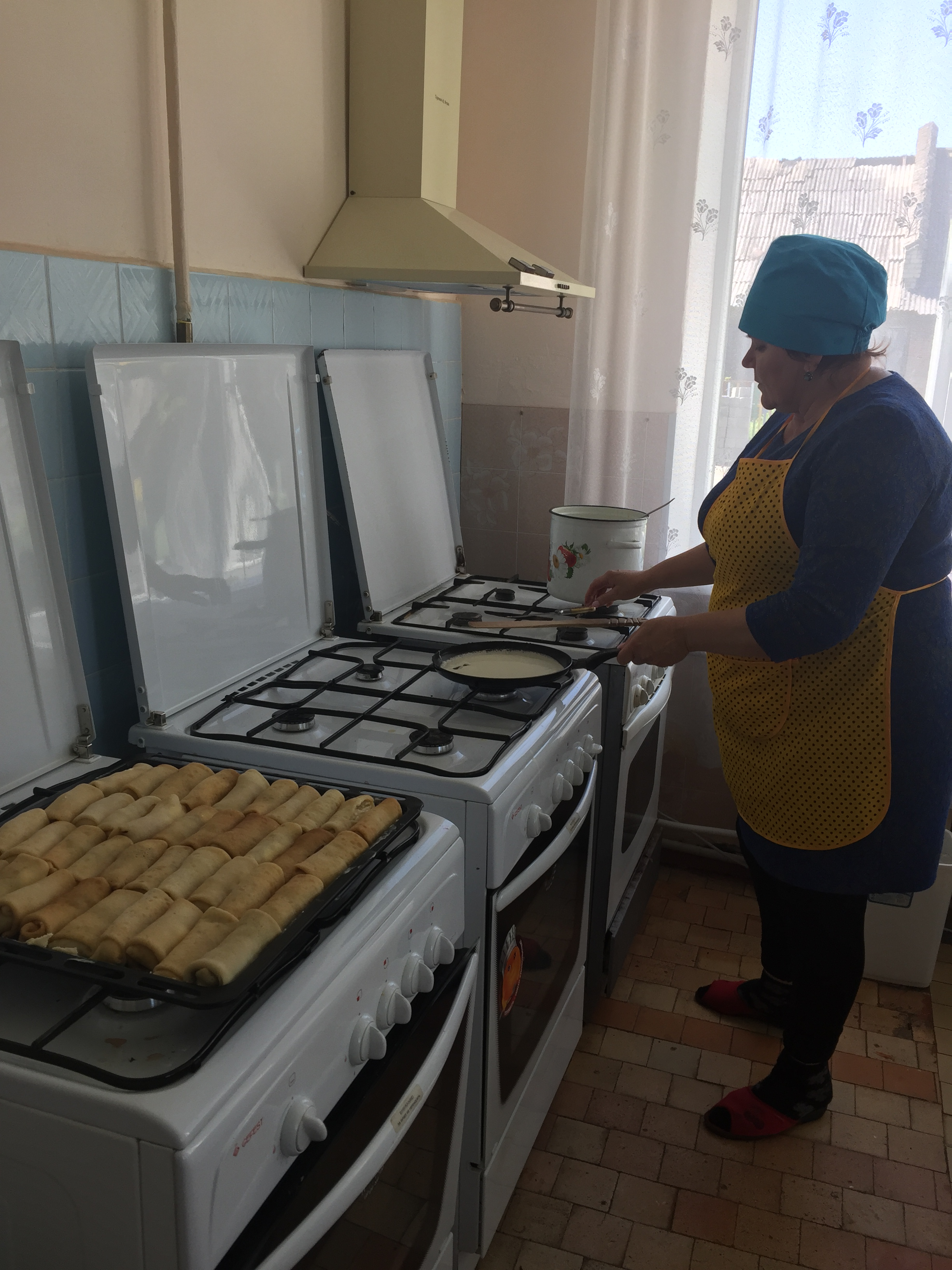 